Grupa 5-6 latkiTemat tygodnia:
NIBY TACY SAMI, A JEDNAK INNITemat : ,, Piłka dla wszystkich’’Słuchanie piosenki ,, Dziwni goście’’ 

https://www.youtube.com/watch?v=Mq5LVKj8pXQRozmowa na temat piosenki:
- o czym jest piosenka?- co oznacza słowo: emocje?- o jakich emocjach jest mowa w piosence?- jakie emocje nas ‘’odwiedzają’’? ,, co się wtedy dzieje?’’


* ćwiczenia dotyczące emocji. Dziecko próbuje nazwać emocje przedstawione na obrazku.
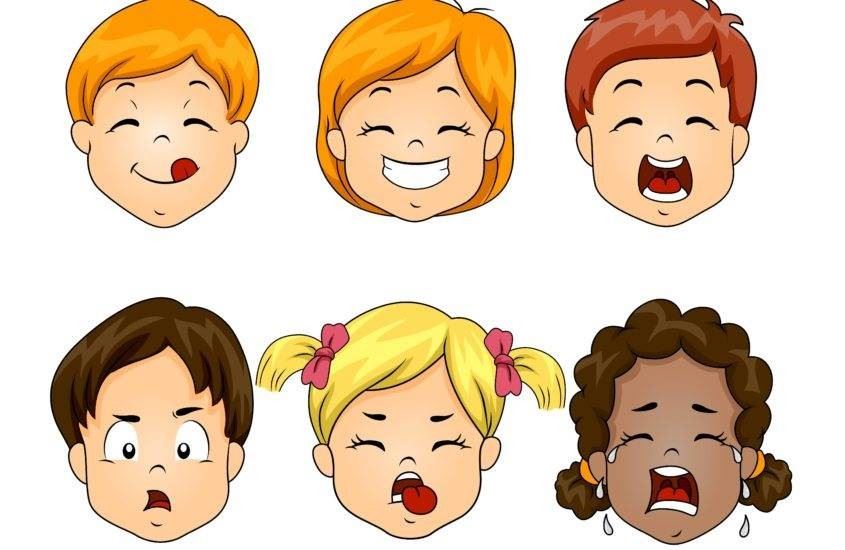 Ćwiczenia poranne: https://www.youtube.com/watch?v=9iOLdoHhLpc


3. Słuchanie opowiadania Agaty Widzowskiej ,,Piłka dla wszystkich’’.

- zabawa ,,piłka nożna’’
Dzieci naśladują grę w piłkę nożną- biegają za piłką, kopią ją. Na sygnał (gwizdek) zatrzymują się i mówią rymowankę :,, piłka tu, piłka tam, w piłkę nożną sobie gram.’’-Słuchanie opowiadania:
Niepełnosprawny Franek z grupy Ady często śnił o tym, że gra w piłkę nożną. W snach nie siedział na wózku inwalidzkim, tylko biegał po boisku najszybciej z całej drużyny i strzelał naj- więcej goli.
– Brawo, Franek! – krzyczeli kibice.– To najlepszy zawodnik! – rozlegały się głosy.Jednak gdy szczęśliwy i dumny Franek otwierał oczy, od razu uświadamiał sobie, że to byłtylko sen, a on nigdy nie zostanie piłkarzem. Patrzył na swoje nogi, którymi nie mógł poruszać, i robiło mu się wtedy bardzo smutno.Ada przyjaźniła się z Frankiem i bardzo lubiła się z nim bawić. Pewnego dnia zauważyła, że chłopiec jest wyjątkowo radosny. Miał roześmiane oczy i wesoło pomachał do niej, gdy tylko pojawiła się w sali. Dziewczynka była ogromnie ciekawa, co jest tego przyczyną. Może dostałdługo oczekiwany bilet do teatru? A może spełniło się jego marzenie o jeździe na koniu?– Cześć! Nie uwierzysz, co się stało! – powiedział Franek, gdy Ada usiadła przy nim na dywanie.– Opowiedz.– W sobotę pojechałem z moim starszym kuzynem na mecz piłki nożnej. Grały drużynyz dwóch różnych szkół. Byłem bardzo blisko i mogłem obserwować każdy ruch zawodników!– To świetnie. Ja nie przepadam za oglądaniem meczu, ale cieszę się, że ci się podobało –odpowiedziała Ada. – Mój kuzyn podwiózł mnie do ławki, na której siedzieli zawodnicy rezerwowi. I całe szczęście, bo bramkarz skręcił nogę w kostce i trzeba go było zastąpić. Wyobraź sobie, że nagle ktoś kopnął piłkę, a ja ją złapałem!– Ojej! Zostałeś bramkarzem?– Nie. Po prostu piłka wypadła poza boisko i leciała prosto na mnie. Chwyciłem ją i rzuciłemz powrotem jednemu z napastników.– Brawo!– A wtedy on na mnie nakrzyczał...– Jak to nakrzyczał? Powinien ci podziękować – zdziwiła się Ada.– Niestety, nie. Powiedział, żebym się stamtąd wynosił, bo tylko przeszkadzam. A jego koledzy się śmiali i słyszałem, jak mówią o mnie „krasnal na wózku”.– Prawdziwi sportowcy się tak nie zachowują! – zezłościła się Ada.– Jeden z nich zaczął pokracznie chodzić i wskazywał na mnie palcem, a potem wszyscyśmiali się z moich butów. Chciałbym chodzić, nawet taki wykrzywiony, a ja przecież nie mogę chodzić wcale... Pomyślałem, że piłka jest nie dla mnie– Myślałam, że opowiesz mi o czymś wesołym. Jak cię zobaczyłam, wyglądałeś na szczęśliwego, a ta historia jest smutna – stwierdziła Ada.– Bo jeszcze wszystkiego ci nie opowiedziałem! – uśmiechnął się Franek. – Potem wydarzyłosię coś wspaniałego!Ada była bardzo ciekawa, a Franek opowiadał dalej:– Mój kuzyn bardzo się zdenerwował i zdecydował, że zabierze mnie z tego boiska, chociaż mecz rozgrywał się dalej. Kiedy odjeżdżałem, usłyszałem dźwięk gwizdka. Kapitan drużyny przerwał mecz i zwołał wszystkich zawodników. Nie słyszałem, co do nich mówił, ale po chwili dogonił nas, a za nim przybiegła reszta drużyny. Powiedział do mnie tak: „Jako kapitan Niebieskich chciałem cię przeprosić za zachowanie moich kolegów. Oni zresztą zrobią to sami”. I wtedy każdy z piłkarzy podszedł do mnie i podał mi rękę. Widziałem, że było im wstyd. Zapytali, jak mam na imię i co mi właściwie dolega.– To dobrze, bo już chciałam się wybrać z Olkiem na to boisko i im dokopać! – powiedziałastanowczo Ada.– Chciałaś ich zbić? – spytał zaskoczony Franek.– Nie, dokopać im kilka goli. Jak się zdenerwuję, to potrafię kopnąć tak mocno jak stąd doKrakowa!– To szkoda, że cię tam nie było – zaśmiał się chłopiec.Franek opowiedział Adzie ciąg dalszy tej historii. Zawodnicy dowiedzieli się, że chłopiec doskonale zna zasady gry w piłkę nożną, bo razem z tatą ogląda każdy ważny mecz. Zaproponowali Frankowi, żeby został sędzią, dali mu gwizdek i posadzili na honorowym miejscu, z którego miał świetny widok na całe boisko. Od tej chwili chłopiec bacznie obserwował grę, dawał sygnały zawodnikom, a nawet zadecydował o jednym rzucie karnym. Okazało się, że jest bardzo dobrym i uważnym sędzią i nikt nie powiedział o nim „sędzia kalosz”, czyli taki, który się nie zna na grze i ciągle się myli.– I wiesz, co mi powiedzieli na pożegnanie? – zakończył opowieść Franek. – Powiedzieli,że skoro mam niesprawne nogi i nie mogę grać w piłkę nożną, to przecież mam sprawne ręce i mogę grać w koszykówkę. Mój tata dowiedział się, kto prowadzi drużynę koszykarską dla zawodników na wózkach, i od jutra zaczynam treningi. A ja myślałem, że piłka jest nie dla mnie.– Piłka jest dla wszystkich! – powiedziała Ada. – Zobaczysz, kiedyś przyjdę na mecz koszyków-ki. Ty będziesz najlepszym koszykarzem, a ja będę piszczała najgłośniej ze wszystkich kibiców.• Rozmowa na temat opowiadania.− Co śniło się Frankowi?− O czym opowiadał Adzie?− Jak zachowywali się chłopcy?− Co zrobił ich kapitan?− Kim został Franek na meczu?− Co powiedzieli chłopcy Frankowi na pożegnanie?− Co będzie ćwiczył Franek?− Jak oceniacie zachowanie chłopców na początku, a jak potem, po rozmowie z kapitanem?
4. Ćwiczenia w czytaniu:

Dzieci czytają (6 latki) (5 latki słuchają) znajdujący się tekst pod ilustracjami.

https://flipbooki.mac.pl/przedszkole/npoia-bbplus-ks/mobile/index.html#p=85
-wyjaśnienie pojęcia tolerancja 
( tolerancja oznacza cierpliwość i wyrozumiałość dla odmienności. Jest poszanowaniem cudzych uczuć, poglądów, upodobań. To szacunek dla wolności ludzi, ich myśli i sposobu życia.- czy chłopcy byli tolerancyjni ?
-czy znacie inne przypadki braku tolerancji ?
- czy należy wyśmiewać się z kogoś, dlatego że jest grubszy, jeździ na wózku…….. ?

5. Wykonanie pracy plastycznej :
Oglądanie zdjęć dzieci z różnych kontynentów.
Wymieniamy różnice między przedstawionymi dziećmi. (kolor włosów, skóry, oczu itd.)-zabawa uwrażliwiająca zmysł dotyku - ,,Badamy swoją twarz’’Dziecko za pomocą dotyku bada kształt swojej głowy, nosa, policzków, uszu, ułożenie brwi.Rodzic pyta:
- jaka masz twarza?- jakie masz włosy?(kręcone, proste, długie, gładkie)- wymień części twarzy

PRACA PLASTYCZNA:Dla każdego dziecka: kartka z narysowanymi kołami (o średnicy 15 cm), kwadraty (o bokudługości 20 cm), wycięte z szarego papieru pakowego, klej, nożyczki, kredki.• Wycinanie kół.• Rysowanie na kołach oczu, nosa, ust (kształt jest uzależniony od koloru koła).• Przyklejanie kół na kwadracie z szarego papieru.• Dorysowywanie włosów w taki sposób, aby zarysować kredkami linię łączącą koło z papierem.• Wycinanie narysowanej głowy.• Wykonanie prac przez dzieci.• Układanie na kartonie kompozycji z głów, tworzącej zbiorowy portret dzieci.Kartony formatu A3, klej.N. wspólnie z dziećmi układa na kartonie narysowane i wycięte głowy, a następnie dzieci jePrzyklejają.  Na  kartonie powinny się znaleźć głowy w różnych kolorach (białe, czarne, żółte).6. Karta pracy, cz.4, str. 54.https://flipbooki.mac.pl/przedszkole/npoia-bbplus-kp-4/mobile/index.html#p=56